IEEE P802.11
Wireless LANsAbstractThis submission proposes resolutions for the following 12 comments on 9.4.1.63 (HE Compressed Beamforming Report field) of TGax D2.0:11121, 12683, 12684, 12690, 12701, 12702, 12746, 12769, 12771, 12772, 13696, 13697Revisions:Rev 0: Initial version of documentRev 1: updated CIDs 12683, 12702 and 13697 based on online and offline discussions.Interpretation of a Motion to AdoptA motion to approve this submission means that the editing instructions and any changed or added material are actioned in the TGax Draft.  This introduction is not part of the adopted material.Editing instructions formatted like this are intended to be copied into the TGax Draft (i.e. they are instructions to the 802.11 editor on how to merge the text with the baseline documents).TGax Editor: Editing instructions preceded by “TGax Editor” are instructions to the TGax editor to modify existing material in the TGax draft.  As a result of adopting the changes, the TGax editor will execute the instructions rather than copy them to the TGax Draft.Discussion#12683Pilot subcarriers are skipped only in the case that Ng = 1 (see Table 9-70—Subcarriers for which a Compressed Beamforming Feedback Matrix subfieldis sent back) in IEEE 802.11-2016. For Ng > 1, pilot subcarriers may be sent back. As 802.11ax has Ng = 4 an Ng = 16, then the pilot subcarriers are fed back.  An excerpt of the table is shown below illustrating the behavior in 20 MHz and 40 MHz for 802.11 prior to 802.11ax. 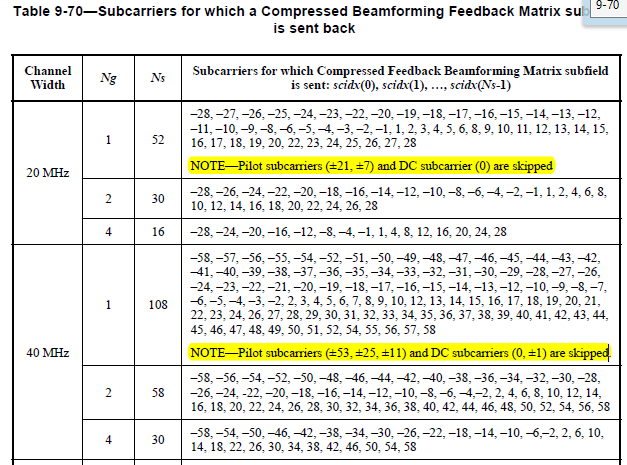 Changes to D2.0 TGax Editor: Please make the following change on Pg 110 ln 1 (#11121), (#12771):For 40 MHz and 80 MHz, when the aforementioned S-tone and E-tone indices lie on the same side of DC, scidx(i) = scidx(i - 1) + Ng, where 1 ≤ i ≤ Ns - 2. However, when the S-tone and E-tone indices lie on different sides of DC, the following relationships hold separately for the two sides of DC.For the left of DC, scidx(i) = scidx(i - 1) + Ng, where 1 ≤ i ≤ L,  L is the number of subcarriers on the left of DC for which feedback is sent to the beamformer (#12771) and scidx(L) = - 4. For the right of DC, scidx(i) = scidx(i - 1) + Ng, where L + 2 ≤ i (#11121) ≤ Ns – 2, L + 1 and scidx(L + 1) = 4.TGax Editor: Please make the following change on Pg 113 ln 34 (#12701):Table 9-76e—Feedback subcarrier indices for 20 MHz bandwidth for Ng = 4 and Ng = 16 (#12701)TGax Editor: Please make the following change on Pg 114 ln 1 (#12684) (#13696):An HE beamformee may support Ng = 16 in the HE Compressed Beamforming Report field for both SU and MU feedback types. A beamformer shall not request Ng = 16 for SU or MU feedback in an HE NDP Announcement frame unless the beamformee indicates support in the Ng = 16 For SU subfield or Ng = 16 For MU subfield, respectively, in the HE PHY Capabilities Information field of the HE Capabilities element it transmits (see 9.4.2.237 (HE Capabilities element)).An HE beamformee may support a codebook size (ϕ, ψ) = {4, 2} in the HE Compressed Beamforming Report field for SU feedback type. A beamformer shall not request codebook size (ϕ, ψ) = {4, 2} in an HE NDP Announcement frame unless the beamformee indicates support in the Codebook Size (ϕ, ψ) = {4, 2} SU Feedback subfield in the HE PHY Capabilities Information field in the HE Capabilities element it transmits (see 9.4.2.237 (HE Capabilities element)).An HE beamformee may support a codebook size (ϕ, ψ) = {7, 5} in the HE Compressed Beamforming Report field for MU feedback type. A beamformer shall not request the codebook size (ϕ, ψ) = {7, 5} in an HE NDP Announcement frame unless the beamformee indicates support for the Codebook Size (ϕ, ψ) = {7, 5} MU Feedback subfield in the HE PHY Capabilities Information field in the HE Capabilitieselement it transmits (see 9.4.2.237 (HE Capabilities element))TGax Editor: Please make the following change on Pg 266 ln 10 (#12684)(#13696):27.6.3 Rules for HE sounding protocol sequencesAn HE beamformer that transmits an HE NDP Announcement frame and sets the Feedback Type and Ng subfield of the STA Info field to indicate MU shall indicate Ng = 4 or Ng = 16 in the Feedback Type and Ng subfield of the STA Info field (see Table 9-25a (Feedback Type And Ng subfield and Codebook Size sub-field encoding)).An HE beamformee may support Ng = 16 in the HE Compressed Beamforming Report field for both SU and MU feedback types. A beamformer shall not request Ng = 16 for SU or MU feedback in an HE NDP Announcement frame unless the beamformee indicates support in the Ng = 16 For SU subfield or Ng = 16 For MU subfield, respectively, in the HE PHY Capabilities Information field of the HE Capabilities element it transmits (see 9.4.2.237 (HE Capabilities element)).An HE beamformee may support a codebook size (ϕ, ψ) = {4, 2} in the HE Compressed Beamforming Report field for SU feedback type. A beamformer shall not request codebook size (ϕ, ψ) = {4, 2} in an HE NDP Announcement frame unless the beamformee indicates support in the Codebook Size (ϕ, ψ) = {4, 2} SU Feedback subfield in the HE PHY Capabilities Information field in the HE Capabilities element it transmits (see 9.4.2.237 (HE PHY Capabilities element)). An HE beamformee may support a codebook size (ϕ, ψ) = {7, 5} in the HE Compressed Beamforming Report field for MU feedback type. A beamformer shall not request the codebook size (ϕ, ψ) = {7, 5} in an HE NDP Announcement frame unless the beamformee indicates support for the Codebook Size (ϕ, ψ) = {7, 5} MU Feedback subfield in the HE PHY Capabilities Information field in the HE Capabilitieselement it transmits (see 9.4.2.237 (HE Capabilities element)) (#12684)(#13696)TGax Editor: Please make the following change on Pg 109 ln 52 (#12690) (#12683) (#12772):In Table 9-76b (HE Compressed Beamforming Report information), Ns is the number of subcarriers for which the Compressed Beamforming Feedback Matrix subfield (9.4.1.63 HE Compressed Beamforming Report field) (#12772) is sent back to the beamformer. A beamformer or beamformee, depending which of the two decides on the feedback parameters, (#12690) may choose to reduces Ns by using a method referred to as grouping, in which only a single compressed beamforming feedback matrix is reported for each group of Ng adjacent subcarriers. For HE Compressed Beamforming Report, Ns is a function of the RU Start Index, RU End Index and Grouping subfields in the HE MIMO Control field (see 9.4.1.62 (HE MIMO Control field)). Subcarriers scidx(0) and scidx(Ns - 1) represent the S (Start)-tone corresponding to the RU Start Index and E (End)-tone corresponding to the RU End Index, respectively. TGax Editor: Please make the following change on Pg 310 ln 53 (#12764):Unsolicited HE-MCS, NSS, DCM, BW, and RU estimates reported of an HLA Control field sent by a STA are computed based on the most recent PPDU received by the STA whose PPDU format, Tx BF TxBF , (#12764) and Coding Type, are indicated in the subfileds of the same HLA Control field.References:IEEE P802.11axTM/D2.0, Nov 2017.Comment Resolutions on Clause 9.4.1.63 D2.0 (HE Compressed Beamforming Report field)  Comment Resolutions on Clause 9.4.1.63 D2.0 (HE Compressed Beamforming Report field)  Comment Resolutions on Clause 9.4.1.63 D2.0 (HE Compressed Beamforming Report field)  Comment Resolutions on Clause 9.4.1.63 D2.0 (HE Compressed Beamforming Report field)  Comment Resolutions on Clause 9.4.1.63 D2.0 (HE Compressed Beamforming Report field)  Date:  2018-01-10Date:  2018-01-10Date:  2018-01-10Date:  2018-01-10Date:  2018-01-10Author(s):Author(s):Author(s):Author(s):Author(s):NameAffiliationAddressPhoneemailKome OteriInterDigital9710 Scranton Road, San Diego, CA 92121+1-858-210-4826kome.oteri@interdigital.comRui YangInterDigitalLochan VermaQualcommCIDClause NumberPage/LineClauseCommentProposed ChangeResolution111219.4.1.63110.049.4.1.63I spotted the deliberate editorial mistake to see if I was paying attention.Make the "i" in the where inequality italic. RevisedTGax editor to make the changes shown in 11-18/0080r0 under all headings that include CID 11121126839.4.1.63113.349.4.1.63Pilot subcarriers should not be included in the list of subcarriers for which BF feedback is given (they were not included for ac either)Delete the pilot subcarrier indices from Table 9-76e RejectPilot subcarriers are skipped only in the case that Ng = 1 (see Table 9-70—Subcarriers for which a Compressed Beamforming Feedback Matrix subfieldis sent back) in IEEE 802.11-2016. For Ng > 1, pilot subcarriers may be fed back. As 802.11ax has Ng = 4 an Ng = 16, then all pilot subcarriers should be fed back.  126849.4.1.63114.019.4.1.63There are behavioural requirements in 9.4.1.63, which is a subclause about format not behaviour and it's about what the BFee can't ask for, not what the BFee should provideMove the last 3 paras of 9.4.1.63 to 27.6.3 RevisedThe paragraphs were moved to Pg 266 line 10, under a discussion of rules governing NgTGax editor to make the changes shown in 11-18/0080r0 under all headings that include CID 12684126909.4.1.63109.529.4.1.63"A beamformee may choose to reduce Ns by using a method referred to as grouping" -- in HE the BFer gets to choose sometimesChange "beamformee" to "beamformee or beamformer, depending on the situation," in the cited textRevisedTGax editor to make the changes shown in 11-18/0080r0 under all headings that include CID 12690127019.4.1.63113.379.4.1.63Ng not always italicisedItalicise in Table 9-76e RevisedTGax editor to make the changes shown in 11-18/0080r0 under all headings that include CID 12701127029.4.1.63114.039.4.1.63"Ng = 16 For SU/MU" -- no such fieldChange to "Ng = 16 SU Feedback" and "Ng = 16 MU Feedback"RejectDid not find the phrase SU/MU in the text so the solution is not applicable1276427.13310.5327.13"TxBF" -- no such fieldChange to "Tx BF" AcceptTGax editor to make the changes shown in 11-18/0080r0 under all headings that include CID 12764127699.4.1.63109.529.4.1.63"A beamformee may choose to reduce Ns by using a method referred to as grouping" -- it's not a "may" since Ng is not allowed to be 1 in HEChange "may choose to reduce" to "reduces" in the cited text RevisedTGax editor to make the changes shown in 11-18/0080r0 under all headings that include CID 12769127719.4.1.63110.019.4.1.63"For the left of DC, scidx(i) = scidx(i-1) + Ng, where 1 <= i <= L and scidx(L) = -4.
For the right of DC, scidx(i) = scidx(i-1) + Ng, where L + 2 <= i <= Ns -- 2 and scidx(L + 1) = 4." -- the cases where i is L+1 or Ns -- 1 are undefinedExtend the equations to cover these two casesRevised: The formulas are correct. Subcarriers scidx(0) and scidx(Ns - 1) represent the S (Start)-tone corresponding to the RU Start Index and E (End)-tone corresponding to the RU End Index, respectively. (pg 109 line 57) and as such have been already defined explicitly. All we need to do is define the indices from scidx(1) to to scidx(Ns-2).However, some confusion may arise from the fact that the variableL is not explicitly defined. L is the number of subcarriers on the left of DC for which feedback is sent to the beamformer (with scidx(L) =  -4 in the case of 80 MHz). In this case, L + 1 is the first fed back subcarrier on the right of DC (scidx (L+1) = +4, in the case of 80 MHz) and is defined explicitly in the specification. As such there is no need to define L+ 1 again. Note: We add text to explicitly define L.TGax editor to make the changes shown in 11-18/0080r0 under all headings that include CID 12771127729.4.1.63109.519.4.1.63There are references to a "Compressed Beamforming Feedback Matrix subfield" but no such subfield is definedRefer to an defined subfield in 9.3.1.20, 9.4.1.63, Revised: It is appropriate to refer to the Feedback field only and not the NDP request (not 9.3.1.20) so only made a reference to 9.4.1.63 TGax editor to make the changes shown in 11-18/0080r0 under all headings that include CID 12772136969.4.1.63114.019.4.1.63Normative expression should not be used in clause 9. Two occurences, may and shall, in the paragraph starting from pp.ll 114.1.Change the first two sentences starting from pp.ll 114.1 to be a non-normative text.RevisedMoved to pg 266 line 10 as in comment 12684See resolution to CID 13696136979.4.1.63114.049.4.1.63"... in the Ng = 16 For SU subfield or Ng = 16 For MU subfield, respectively, ..." The two "For" should not start with an upper case.As in comment. RejectedThe two “For” words are part of 802.11ax fields and the editorial rule is to capitalize all words in a defined 802.11ax field.Ng (#12701)Subcarrier indices4-122, -120, -116, -112, -108, -104, -100, -96, -92, -88, -84, -80, -76, -72, -68, -64, -60, -56, -52, -48, -44, -40, -36, -32, -28, -24, -20, -16, -12, -8, -4, -2, 2, 4, 8, 12, 16, 20, 24, 28, 32, 36, 40, 44, 48, 52, 56, 60, 64, 68, 72, 76, 80, 84, 88, 92, 96, 100, 104, 108, 112, 116, 120, 122 16-122, -116, -100, -84, -68, -52, -36, -20, -4, -2, 2, 4, 20, 36, 52, 68, 84, 100, 116,122